UCHWAŁA  Nr XIX/149/2012Rady  Powiatu  Mławskiegoz dnia 30 sierpnia 2012 rokuw sprawie zamiany zabudowanej nieruchomości, stanowiącej własność Powiatu Mławskiego na udział wynoszący 1/2 część we współwłasności lokali użytkowych, stanowiących własność Miasta MławaNa podstawie art.12 pkt 8 lit.a ustawy z dnia 5 czerwca 1998 r. o samorządzie powiatowym (tekst jednolity: Dz.U. z 2001 roku, Nr 142, poz.1592 ze zm.)oraz art.14 ust.3 i ust.5 ustawy z dnia 21 sierpnia 1997 roku o gospodarce nieruchomościami (tekst jednolity: Dz.U. z 2010 roku, Nr 102, poz.651 ze zm.) – Rada Powiatu Mławskiego, uchwala co następuje:§1.1. Wyraża się zgodę na dokonanie zamiany pomiędzy Powiatem Mławskim a Miastem Mława, w wyniku której Powiat Mławski przeniesie na rzecz Miasta Mława własność zabudowanej nieruchomości położonej w Mławie przy ulicy Sienkiewicza, oznaczonej jako działka gruntu nr 233/5 o powierzchni , objętej księgą wieczystą o numerze PL1M/00037577/5, w zamian za to Miasto Mława przeniesie na rzecz Powiatu Mławskiego udział wynoszący 1/2 część we współwłasności lokali użytkowych, stanowiących odrębną nieruchomość, oznaczonych numerami: 3 i 4 o łącznej powierzchni użytkowej , znajdujących się w budynku mieszkalno-usługowym, położonym w Mławie przy ulicy 18 Stycznia nr 4, posadowionym na działkach gruntu oznaczonych w ewidencji gruntów numerami: 4310/7, 4310/1 i 4308/3 o łącznej powierzchni  wraz z udziałem w nieruchomości wspólnej, objętej księgą wieczystą o numerze PL1M/00064117/1.2. Zamiana nieruchomości zostanie dokonana bez dopłat.§2.Wykonanie uchwały powierza się Zarządowi Powiatu Mławskiego.§3.Uchwała wchodzi w życie z dniem podjęcia.						Przewodniczący					Rady  Powiatu  Mławskiego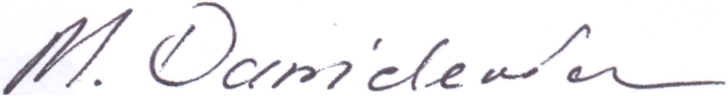 	                                             Michał Stefan DanielewiczU Z A S A D N I E N I EZamiana z Miastem Mława, w wyniku której Powiat Mławski przeniesienie na rzecz Miasta Mława własność zabudowanej budynkiem przychodni nieruchomości, oznaczonej jako działka gruntu numer 233/5 o powierzchni , położonej w Mławie przy ulicy Sienkiewicza, w zamian za to Miasto Mława przeniesienie na rzecz Powiatu Mławskiego udział wynoszący 1/2 część we lokali użytkowych nr nr: 3 i 4 jest drugim etapem nabycia własności całych lokali. Wcześniej Powiat Mławski nabędzie od Spółdzielni Budowlano-Mieszkaniowej „Zacisze  w Mławie udział we współwłasności lokali użytkowych. Celem nabycia lokali jest zamiar urządzenia w nich przychodni dziecięcej rejonowej, przeniesionej z budynku w Parku Miejskim. Budynek obecnej przychodni wymaga kapitalnego remontu,którego koszty przewyższałyby cenę nabycia lokali, w związku z tym zasadne jest przeniesienie przychodni do nowych lokali, położonych w centrum miasta z bezpośrednim dostępem do drogi publicznej.